Name		Date	Use the bar graph to find the experimental probability 
of the event. 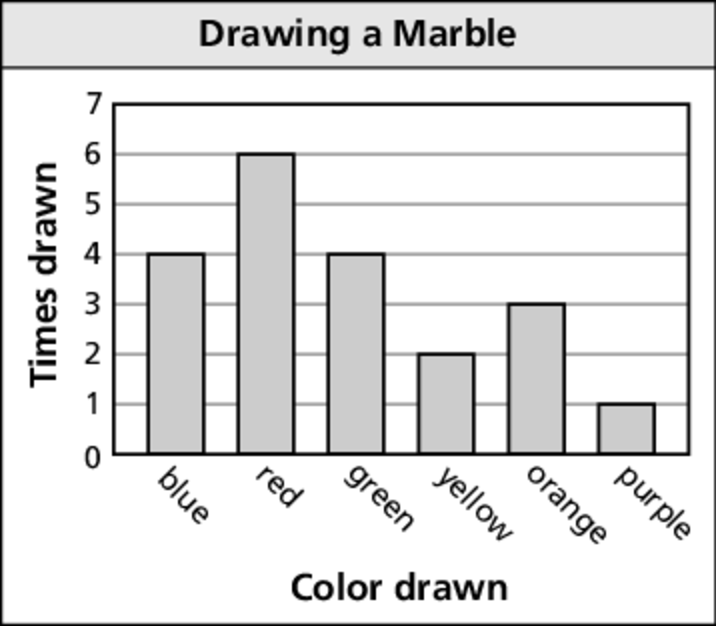 	1.	Drawing red	2.	Drawing orange	3.	Drawing not yellow	4.	Drawing a color with more than 4 letters in its name	5.	There are 25 students’ names in a hat. You choose 5 names. Three are boys’ names and two are girls’ names. How many of the 25 names would you expect to be boys’ names?Use a number cube to determine the theoretical probability of the event.	6.	Rolling a 2	7.	Rolling a 5	8.	Rolling an even number	9.	Rolling a number greater than 1